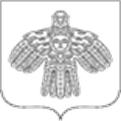 В соответствии со статьей 160.1 Бюджетного кодекса Российской Федерации и постановлением администрации муниципального округа «Ухта» от 11.12.2023 № 3363                       «Об утверждении порядка формирования и ведения перечня главных администраторов доходов бюджета муниципального округа «Ухта» и утверждении перечня главных администраторов доходов бюджета муниципального округа «Ухта» приказываю:1. Наделить Финансовое управление администрации муниципального округа «Ухта» (далее – Финансовое управление) полномочиями администратора доходов бюджета муниципального округа «Ухта» по перечню доходов, согласно приложению к настоящему приказу.2. Обеспечить выполнение Финансовым управлением функций администратора доходов бюджета муниципального округа «Ухта», руководствуясь следующими бюджетными полномочиями:2.1. Начисление, учет, контроль за правильностью исчисления, полнотой и своевременностью осуществления платежей в бюджет, пеней и штрафов по ним.2.2.  Принятие решения о возврате излишне уплаченных (взысканных) платежей в бюджет, пеней и штрафов и представление заявки на возврат в УФК по Республике Коми для осуществления возврата в порядке, установленном Министерством финансов Российской Федерации.2.3. Принятие решения о зачете (уточнении) платежей в бюджет муниципального округа «Ухта» и представление уведомления в УФК по Республике Коми.2.4. Доведение до плательщиков банковских реквизитов для перечисления платежей по администрируемым доходам на счет УФК по Республике Коми.2.5. Формирование бюджетной отчетности, необходимой для осуществления Финансовым управлением полномочий главного администратора доходов бюджета муниципального округа «Ухта».2.6. Составление и представление Финансовым управлением бюджетных проектировок по доходам на очередной финансовый год и плановый период, а также пояснительной записки к ним в установленные сроки.3.  Настоящий приказ вступает в силу с 1 января 2024 года. 4. Контроль за исполнением настоящего приказа возложить на заместителя начальника Финансового управления по курируемому направлению.                                                                                                                                Приложение к приказу Финансового управления    администрации муниципального округа «Ухта» от 19.12.2023 № 203ПЕРЕЧЕНЬ ДОХОДОВ БЮДЖЕТА МУНИЦИПАЛЬНОГО ОКРУГА «УХТА», АДМИНИСТРИРУЕМЫХ ФИНАНСОВЫМ УПРАВЛЕНИЕМ АДМИНИСТРАЦИИ МУНИЦИПАЛЬНОГО ОКРУГА «УХТА»Российская ФедерацияРеспублика КомиРоссийская ФедерацияРеспублика КомиРоссия ФедерацияКоми РеспубликаРоссия ФедерацияКоми РеспубликаФИНАНСОВОЕ УПРАВЛЕНИЕ АДМИНИСТРАЦИИ МУНИЦИПАЛЬНОГО ОКРУГА «УХТА»ФИНАНСОВОЕ УПРАВЛЕНИЕ АДМИНИСТРАЦИИ МУНИЦИПАЛЬНОГО ОКРУГА «УХТА»«УХТА» МУНИЦИПАЛЬНÖЙ КЫТШЛÖН АДМИНИСТРАЦИЯСА СЬÖМ ОВМÖСÖН ВЕСЬКÖДЛАНİН«УХТА» МУНИЦИПАЛЬНÖЙ КЫТШЛÖН АДМИНИСТРАЦИЯСА СЬÖМ ОВМÖСÖН ВЕСЬКÖДЛАНİНПРИКАЗПРИКАЗПРИКАЗПРИКАЗ19.12.2023№№         203г. Ухта, Республика КомиО наделении Финансового управления администрации муниципального округа «Ухта» полномочиями администратора доходов бюджета муниципального округа «Ухта»Начальник управления                          Г.В. КрайнКод бюджетной классификации Российской ФедерацииКод бюджетной классификации Российской ФедерацииНаименование доходов бюджета муниципального округа «Ухта»главного администратора доходовдоходов бюджета  муниципального округа «Ухта»Наименование доходов бюджета муниципального округа «Ухта»123992Финансовое управление администрации муниципального округа «Ухта»Финансовое управление администрации муниципального округа «Ухта»9921 13 02994 14 0000 130Прочие доходы от компенсации затрат бюджетов муниципальных округов9921 14 02042 14 0000 440Доходы от реализации имущества, находящегося в оперативном управлении учреждений, находящихся в ведении органов управления муниципальных округов (за исключением имущества муниципальных бюджетных и автономных учреждений), в части реализации материальных запасов по указанному имуществу9921 16 01154 01 0000 140Административные штрафы, установленные главой 15 Кодекса Российской Федерации об административных правонарушениях, за административные правонарушения в области финансов, налогов и сборов, страхования, рынка ценных бумаг (за исключением штрафов, указанных в пункте 6 статьи 46 Бюджетного кодекса Российской Федерации), выявленные должностными лицами органов муниципального контроля9921 16 01157 01 0000 140Административные штрафы, установленные главой 15 Кодекса Российской Федерации об административных правонарушениях, за административные правонарушения в области финансов, связанные с нецелевым использованием бюджетных средств, невозвратом либо несвоевременным возвратом бюджетного кредита, неперечислением либо несвоевременным перечислением платы за пользование бюджетным кредитом, нарушением условий предоставления бюджетного кредита, нарушением порядка и (или) условий предоставления (расходования) межбюджетных трансфертов, нарушением условий предоставления бюджетных инвестиций, субсидий юридическим лицам, индивидуальным предпринимателям и физическим лицам, подлежащие зачислению в бюджет муниципального образования9921 16 10100 14 0000 140Денежные взыскания, налагаемые в возмещение ущерба, причиненного в результате незаконного или нецелевого использования бюджетных средств (в части бюджетов муниципальных округов)9921 17 01040 14 0000 180Невыясненные поступления, зачисляемые в бюджеты муниципальных округов9921 17 05040 14 0000 180Прочие неналоговые доходы бюджетов муниципальных округов9921 18 02400 14 0000 150Поступления в бюджеты муниципальных округов (перечисления из бюджетов муниципальных округов) по урегулированию расчетов между бюджетами бюджетной системы Российской Федерации по распределенным доходам9922 02 15001 14 0000 150Дотации бюджетам муниципальных округов на выравнивание бюджетной обеспеченности из бюджета субъекта Российской Федерации9922 02 15002 14 0000 150Дотации бюджетам муниципальных округов на поддержку мер по обеспечению сбалансированности бюджетов9922 02 19999 14 0000 150Прочие дотации бюджетам муниципальных округов9922 02 29999 14 0000 150Прочие субсидии бюджетам муниципальных округов9922 02 30024 14 0000 150Субвенции бюджетам муниципальных округов на выполнение передаваемых полномочий субъектов Российской Федерации9922 02 39999 14 0000 150Прочие субвенции бюджетам муниципальных округов9922 03 04099 14 0000 150Прочие безвозмездные поступления от государственных (муниципальных) организаций в бюджеты муниципальных округов9922 08 04000 14 0000 150Перечисления из бюджетов муниципальных округов (в бюджеты муниципальных округов) для осуществления возврата (зачета) излишне уплаченных или излишне взысканных сумм налогов, сборов и иных платежей, а также сумм процентов за несвоевременное осуществление такого возврата и процентов, начисленных на излишне взысканные суммы9922 18 04030 14 0000 150Доходы бюджетов муниципальных округов от возврата иными организациями остатков субсидий прошлых лет9922 08 10000 14 0000 150Перечисления из бюджетов муниципальных округов (в бюджеты муниципальных округов) для осуществления взыскания9922 18 60020 14 0000 150Доходы бюджетов муниципальных округов от возврата остатков субсидий, субвенций и иных межбюджетных трансфертов, имеющих целевое назначение, прошлых лет из бюджетов государственных внебюджетных фондов9922 19 60010 14 0000 150Возврат прочих остатков субсидий, субвенций и иных межбюджетных трансфертов, имеющих целевое назначение, прошлых лет из бюджетов муниципальных округов